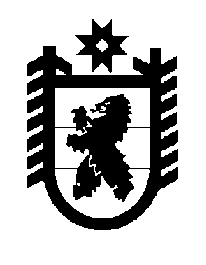 Российская Федерация Республика Карелия    ПРАВИТЕЛЬСТВО РЕСПУБЛИКИ КАРЕЛИЯПОСТАНОВЛЕНИЕ                                 от   27 апреля 2018 года № 158-Пг. Петрозаводск О разграничении имущества, находящегося в муниципальной собственности 
Пайского сельского поселенияВ соответствии с Законом Республики Карелия от 3 июля 2008 года 
№ 1212-ЗРК «О реализации части 111 статьи 154 Федерального закона 
от 22 августа 2004 года № 122-ФЗ «О внесении изменений в законодательные акты Российской Федерации и признании утратившими силу некоторых законодательных актов Российской Федерации в связи с принятием федеральных законов  «О внесении изменений и дополнений в Федеральный закон «Об общих принципах организации законодательных (представительных) и исполнительных органов государственной власти субъектов Российской Федерации» и 
«Об общих принципах организации местного самоуправления в Российской Федерации» Правительство Республики Карелия п о с т а н о в л я е т:1. Утвердить перечень имущества, находящегося в муниципальной собственности Пайского сельского поселения, передаваемого в муниципальную собственность Прионежского муниципального района, согласно приложению.2. Право собственности на передаваемое имущество возникает у Прионежского муниципального района со дня вступления в силу настоящего постановления.             Глава Республики Карелия 					                  А.О. ПарфенчиковПереченьимущества, находящегося в муниципальной собственности 
Пайского сельского поселения, передаваемого в муниципальную 
собственность Прионежского муниципального района______________________Приложение  к постановлению Правительства Республики Карелия                от  27 апреля 2018 года № 158-П№ п/пНаименованиеимуществаАдрес местонахожденияимуществаИндивидуализирующиехарактеристикиимущества1.Квартирапос. Пай, ул. Диспетчерская,  д. 15а, кв. 2площадь 49,0 кв. м2.Квартирапос. Пай, ул. Диспетчерская,  д. 24, кв. 3площадь 19,6 кв. м3.Квартирапос. Пай, ул. Диспетчерская,  д. 26, кв. 3площадь 19,1 кв. м4.Квартирапос. Пай, ул. Диспетчерская,  д. 11а, кв. 2площадь 48,5 кв. м5.Квартирапос. Пай, ул. Кировская,  д. 40, кв. 7площадь 33,4 кв. м6.Квартирапос. Пай, ул. Гористая,  д. 4, кв. 4площадь 19,1 кв. м7.Квартирас. Заозерье, ул. Заречная, д. 2, кв. 5площадь 39,4 кв. м